КАРАР                                                                 ПОСТАНОВЛЕНИЕ«17 » август 2022 й.                   № 43                   «17» августа  2022 г.Об аннулировании сведений об адресах в государственном адресном реестреРуководствуясь Федеральным законом от 06.10.2003 № 131-ФЗ "Об общих принципах организации местного самоуправления в Российской Федерации", Федеральным законом от 28.12.2013 № 443-ФЗ "О федеральной информационной адресной системе и о внесении изменений в Федеральный закон "Об общих принципах организации местного самоуправления в Российской Федерации", Постановление Правительства РФ от 22.05.2015 № 492 "О составе сведений об адресах, размещаемых в государственном адресном реестре, порядке межведомственного информационного взаимодействия при ведении государственного адресного реестра, о внесении изменений и признании утратившими силу некоторых актов Правительства Российской Федерации", по результатам инвентаризации сведений, содержащихся  в государственном адресном реестре (ГАР), выявлены сведения  о неактуальных, неполных и недостоверных сведениях об адресах, в связи  с чем  ПОСТАНОВЛЯЮ:Аннулировать следующие сведения об адресе в государственном адресном реестре (ГАР):- Российская Федерация, Республика Башкортостан, Альшеевский муниципальный район, Сельское поселение Трунтаишевский сельсовет, село Трунтаишево, пер.Полевой, домовладение  1Уникальный номер адреса объекта адресации в ГАР: 1e4492af-412a-42d6-8fe1-125fe3e233d82. Контроль за исполнением настоящего Постановления оставляю за собой.Глава сельского поселения                                      А.С.ГареевБАШҠОРТОСТАН  РЕСПУБЛИКАҺЫӘЛШӘЙ РАЙОНЫМУНИЦИПАЛЬ РАЙОНЫНЫҢТОРОНТАИШ АУЫЛ СОВЕТЫАУЫЛ БИЛӘМӘҺЕХАКИМИӘТЕ(БАШҠОРТОСТАН РЕСПУБЛИКАҺЫӘЛШӘЙ РАЙОНЫТОРОНТАИШ АУЫЛ СОВЕТЫ)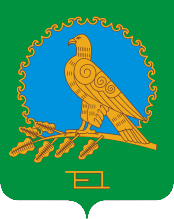               АДМИНИСТРАЦИЯСЕЛЬСКОГО ПОСЕЛЕНИЯТРУНТАИШЕВСКИЙ СЕЛЬСОВЕТМУНИЦИПАЛЬНОГО РАЙОНААЛЬШЕЕВСКИЙ РАЙОНРЕСПУБЛИКИ БАШКОРТОСТАН(ТРУНТАИШЕВСКИЙ СЕЛЬСОВЕТАЛЬШЕЕВСКОГО  РАЙОНАРЕСПУБЛИКИ БАШКОРТОСТАН)